  Ai componenti della Commissione       Al Sito webOggetto  VERBALE DELLA COMMISSIONE P£R LA VALUTAZIONE DELLE ISTANZE DI PARTECIPAZIONE ALL’AVVISO PER LA SELEZIONE PER LA VALUTAZIONE DEGLI ESPERTI PROGETTISTA E COLLAUDATORE FONDI STRUTTURALI EUROPEI – PROGRAMMA OPERATIVO NAZIONALE “PER LA SCUOLA, COMPETENZE E AMBIENTI PER L’APPRENDIMENTO” 2014-2020. ASSE II - INFRASTRUTTURE PER L’ISTRUZIONE – FONDO EUROPEO DI SVILUPPO REGIONALE (FESR) – REACT EU. ASSE V – PRIORITÀ D’INVESTIMENTO: 13I – (FESR) “PROMUOVERE IL SUPERAMENTO DEGLI EFFETTI DELLA CRISI NEL CONTESTO DELLA PANDEMIA DI COVID-19 E DELLE SUE CONSEGUENZE SOCIALI E PREPARARE UNA RIPRESA VERDE, DIGITALE E RESILIENTE DELL’ECONOMIA” – OBIETTIVO SPECIFICO 13.1: FACILITARE UNA RIPRESA VERDE, DIGITALE E RESILIENTE DELL'ECONOMIA - AZIONE13.1.1 “CABLAGGIO STRUTTURATO E SICURO ALL’INTERNO DEGLI EDIFICI SCOLASTICI”– AVVISO PUBBLICO PROT.N. 20480 DEL 20/07/2021 PER LA REALIZZAZIONE DI RETI LOCALI, CABLATE E WIRELESS, NELLE SCUOLE.CUP: C49J21037690006CODICE PROGETTO: 13.1.1A-FESRPON-LO-2021-674• L'anno 2022 il giorno 25 del mese di gennaio alle ore 15:00, in presenza presso la Dirigenza, si è riunita la Commissione di valutazione dei titoli composta:• Presidente: Dirigente Prof.ssa  SILANOS MARIA• Commissario DI RONZA PASQUALINOCommissario: FOSSA GIANLUCA (segretario verbalizzante)per procedere allo stesura del verbale relativo alle candidature pervenute relative agli Avvisi di selezione per il reclutamento di ESPERTO PROGETTISTA e COLLAUDATORE del PROGETTO: 13.1.1A-FESRPON-LO-2021-674Vengono esaminate le candidature presentate come da Avviso di selezione delPROGETTISTA prot. n. 274 del 24/01/2022;COLLAUDATORE . prot. n. 275 del 24/01/2022.Preliminarmente la Commissione verifica la presenza della documentazione richiesta come da Avviso di selezione e di tutta la documentazione allegata.Al termine, verificata la congruenza dei titoli e essendoci 1^ domanda per figura, la Commissione formula la seguente GraduatoriaProgetto RETI CABLATE assegnatarioPROGETTISTA MAIURI ANDREACOLLAUDATORE CUNOCCHIELLA FRANCESCOLa presente graduatoria di merito viene pubblicata all’AIbo e sul sito web dell'istituto; decorsi cinque (5) giorni dalla pubblicazione, in assenza di reclami scritti, il Dirigente potrà procedere all'attribuzione degli incarichi, per la realizzazione del progetto.I lavori terminano alle ore 16,30.II presente verbale viene letto, confermato e sottoscrittoPresidente: Dirigente Prof.ssa SILANOS MARIA __________________________Commissario: DI RONZA PASQUALINO__________________________Commissario: FOSSA GIANLUCA________________________ ____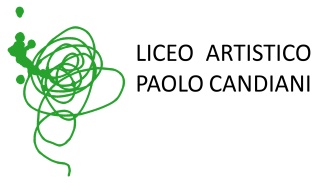 Liceo Artistico Statale Paolo CandianiLiceo Musicale e Coreutico Statale Pina BauschVia L. Manara, 10 – 21052 Busto Arsiziowww.artisticobusto.edu.itTel. 0331633154Email: vasl01000a@istruzione.itPec: vasl01000a@pec.istruzione.itCod. Mec. VASL01000A – C.F. 81009790122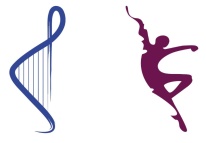 LICEO MUSICALE E COREUTICO PINA BAUSCH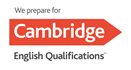 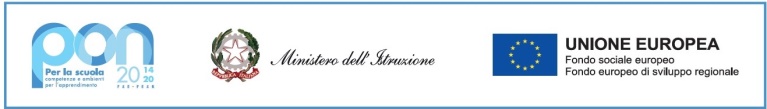 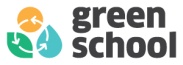 